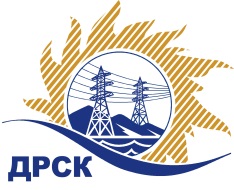 Акционерное Общество«Дальневосточная распределительная сетевая  компания»ПРОТОКОЛ № 343/МТПиР-ВП по выбору победителя открытого электронного запроса предложений на право заключения договора поставки:  Легковой служебный автомобиль.Закупка 1073 р. 2.2.2 ГКПЗ 2017.   ЕИС № 31705024488Форма голосования членов Закупочной комиссии: очно-заочная.ПРИСУТСТВОВАЛИ: 10 членов постоянно действующей Закупочной комиссии АО «ДРСК»  2-го уровня.ВОПРОСЫ, ВЫНОСИМЫЕ НА РАССМОТРЕНИЕ ЗАКУПОЧНОЙ КОМИССИИ: Об утверждении результатов процедуры переторжки.Об итоговой ранжировке заявок.О выборе победителя запроса предложений.РЕШИЛИ:По вопросу № 1Признать процедуру переторжки  не состоявшейсяУтвердить окончательные цены заявок участниковПо вопросу № 2Утвердить итоговую ранжировку заявокПо вопросу № 3         Признать победителем запроса предложений на право заключения договора поставки: «Легковой служебный автомобиль»  участника, занявшего первое место в итоговой ранжировке по степени предпочтительности для заказчика:  ООО "САДКО АВТО" (672014,Забайкальский край, г. Чита, ул. Ковыльная,27А) на условиях: стоимость предложения 3 446 435,00 руб. (цена без НДС: 2 920 707,63 руб.) Срок завершения поставки: с момента подписания  сторонами акта приема-передачи автомобиля. Условия оплаты: аванс 30% от суммы договора в течение 30 календарных дней с момента заключения договора, окончательный  расчет в размере 70% от суммы поставленного товара, производится в течение 30 календарных  дней  с даты подписания  акта  сдачи-приемки товара  и товарной накладной (ТОРГ-12).Гарантийный срок: 36 месяцев начиная от даты продажи при условии, что пробег не превышает 100 000 км. Дополнительное оборудование: в стоимость автомобиля включено: дефлекторы боковых окон, дефлектор капота, защита картера, ковер багажника, хромированная насадка на глушитель.Ответственный секретарь Закупочной комиссии 2 уровня  		                                      М.Г.ЕлисееваТерешкина Г.М.(416-2) 397-260г.  Благовещенск«23 » июня 2017Наименование Участника закупки и его адресОбщая цена заявки без НДС, до переторжки, руб. Общая цена заявки  без НДС, после переторжки, руб. ООО "САДКО АВТО" 2 920 707.632 920 707.63ООО "Атик-Моторс"3 133 100.003 133 100.00Место в предварительной ранжировкеНаименование участника и его адресСтрана происхожденияОкончательная цена заявки после переторжки, руб.Итоговая оценка предпочтительности заявок после переторжки1 местоООО "САДКО АВТО" 	иностр2 920 707.630,5752 местоООО "Атик-Моторс"иностр3 133 100.000,450